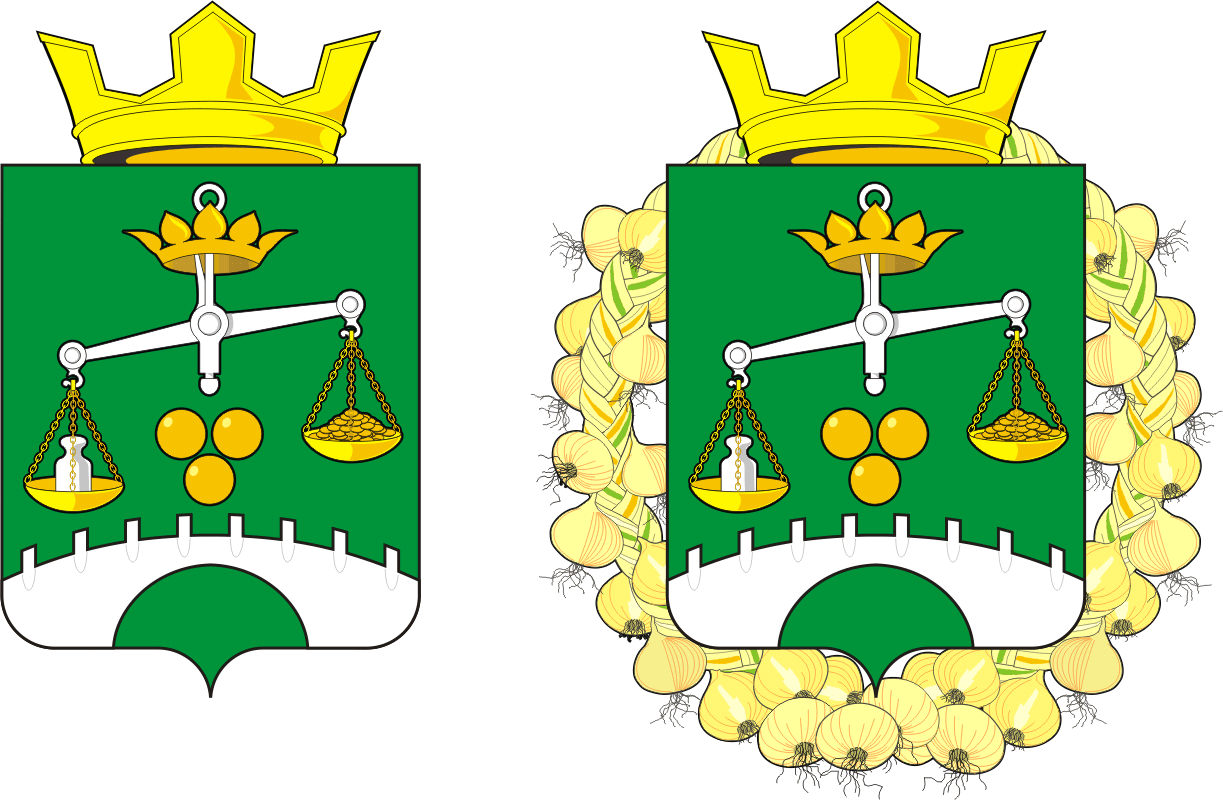 П О С Т А Н О В Л Е Н И ЕАДМИНИСТРАЦИИ   ПЕТРОВСКОГО  СЕЛЬСОВЕТА09.02.2022               с.Петровское                                             № 14-пО своевременном проведении  работ по очисткекровли зданий  на территории муниципальногообразования Петровский  сельсоветРуководствуясь статьей 15 Федерального закона от 06.10.2003 №131-ФЗ «Об общих принципах организации местного самоуправления в Российской Федерации»,  Федеральным законом  от 21.12.1994   №68-ФЗ « О защите населения  и  территорий от чрезвычайных ситуаций природного и техногенного характера»,  в связи с большим количеством снега и наледи на крышах зданий и сооружений, значительным перепадом температур наружного воздуха и в целях предотвращения аварийных  ситуаций и травматизма населения:  1..Рекомендовать руководителям  предприятий, организаций, учреждений сельсовета:- провести организационно-технические мероприятия по выявлению и экстренной ликвидации снежных заносов и наледей с кровель зданий и сооружений с целью предотвращения их обрушения;- обеспечить своевременную расчистку кровель зданий и сооружений в целях недопущения накопления снега и образования льда;- работы организовать в соответствии с требованиями СНиП 2.01.07-85 «Нагрузки и воздействия» и строгим соблюдением правил техники безопасности;- на местах проведения работ по очистке снега и льда устанавливать знаки и ограждения, запрещающие пешеходное движение, назначать дежурных в охранной зоне для предупреждения пешеходов и водителей автотранспорта.         2.. Провести разъяснительную работу среди населения с целью обследования   кровли жилых домов и принять  меры по очистке кровель от снега и наледи.                 3.Контроль за исполнением настоящего  постановления оставляю за собой. Глава сельсовета:                                                                  А.А.Барсуков Разослано: руководителям предприятий, организаций, Информационный центрОзнакомлены: _______________//Беляева Е.В.                            _______________/Чучучина А.Б./                            _______________/Митюшникова Н.М./                            _______________/Курносов А.Б./                           ________________/Казакова Н.М./                           ________________/Козяева Л.В./                           ________________/Чуфистов П.М./                           ________________/Заельская Ж.А./